JEAN GAGE100, rue des BouleauxDolbeau-Mistassini (Québec)  A8A 1A2Téléphone : 418 276-1111Cellulaire : 418 276-2222Courriel : jeangage@hotmail.comLangue : françaisPROFIL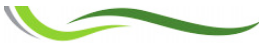 Description de tes forces et atouts principaux en lien avec ta recherche d’emploi.Sens des responsabilitésCapacité à travailler en équipeInitiativeCapacité de travailler sous pressionFORMATIONS ET PERFECTIONNEMENTSDiplôme d’études professionnelles en assistance aux bénéficiaires	2000en établissement de santéCentre de formation professionnelle de Dolbeau-MistassiniCours de Réanimation cardiorespiratoire	2000Cours de Techniques de déplacementsDiplôme d’études secondaires	1998Polyvalente Jean-DolbeauEXPÉRIENCE DE TRAVAILPréposé aux bénéficiaires	2000 à ce jourCentre de jour de NormandinDonner des soins aux personnes en perte d’autonomie (bains, aider 
     	aux repas, aider dans les déplacements)Divertir la clientèleEXPÉRIENCE DE TRAVAIL (SUITE)Plongeur	Été 1999Restaurant Le Resto, Dolbeau-MistassiniLaver la vaisselleOuvrier maraîcher	Été 1998Bleuetière Les Bleuets, Dolbeau-MistassiniCueillir des bleuets à la mainDISTINCTION/BOURSEBourse d’excellence pour mon dévouement auprès des personnes âgées	1998 IMPLICATIONS SOCIALESMembre des Cadets de l’air, Dolbeau-Mistassini	1997Membre de la chorale scolaire	1996INTÉRÊTS ET LOISIRSCinéma, chasse et pêche, 4 roues, campingLes références vous seront fournies sur demande.Dolbeau-Mistassini, le 28 août 2004Madame XXXXDirectrice du personnelNom de l’entreprise1500, rue des ÉrablesDolbeau-Mistassini (Québec)  G8L 2W7Objet : Offre de serviceMadame,C’est avec beaucoup d’intérêt que je me permets de poser ma candidature comme préposé aux bénéficiaires au sein de votre foyer. Vous trouverez ci-joint mon curriculum vitae qui détaille mes expériences de travail ainsi que mes aptitudes pour travailler dans ce domaine.Je détiens un diplôme d’études professionnelles en assistance aux bénéficiaires en établissement de santé et je possède trois années d’expérience dans ce domaine. Je suis une personne autonome et capable de travailler sous pression. Reconnu pour mon sens de l’organisation et mon sens de l’initiative, je suis assuré d’être un candidat intéressant pour votre usine. De plus, ma grande facilité à communiquer avec autrui et à travailler en équipe accentue ma conviction de pouvoir être un membre de plus à votre équipe dynamique.L’opportunité de travailler dans votre foyer, reconnu d’ailleurs pour la qualité de ses services, a accru ma conviction de pouvoir participer activement à l’essor de votre organisation. Je suis vivement intéressé à vous rencontrer pour discuter d’un emploi présent ou futur et je demeure dans l’attente d’une réponse favorable de votre part.En vous remerciant de l’intérêt que vous porterez à ma demande, je vous prie d’agréer, Madame, l’expression de mes salutations distinguées.______________________________Jean GageTéléphone : 418 276-1111p. j. Curriculum vitae